Уважаемые жители Чернавского муниципального образования.Одной из главных задач бюджетной политики является обеспечение прозрачности и открытости бюджетного процесса. Для привлечения большого количества граждан к участию в обсуждении вопросов формирования бюджета района и его исполнения разработан «Бюджет для граждан».«Бюджет для граждан» предназначен прежде всего для жителей , не обладающих специальными знаниями в сфере бюджетного законодательства. Информация «Бюджет для граждан» в доступной форме знакомит граждан с основными характеристиками бюджета Чернавского муниципального образования.Бюджетный процесс- ежегодное формирование и исполнение бюджета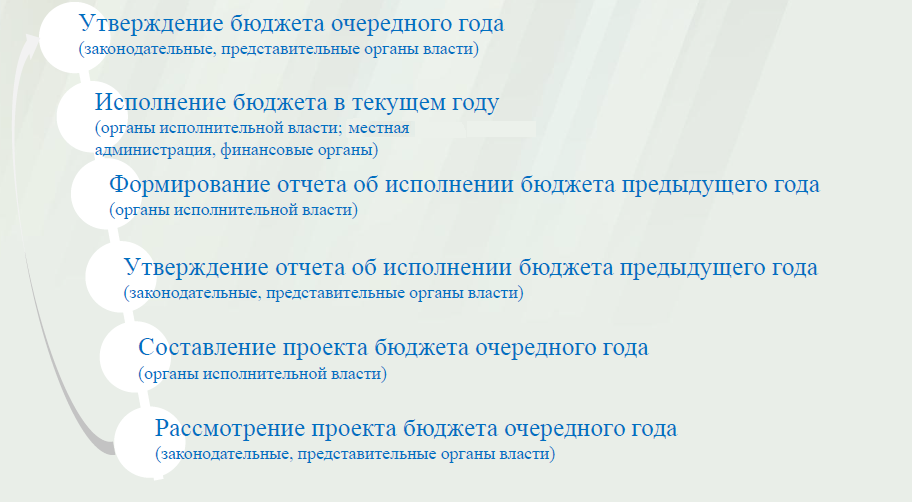 Что такое бюджет?Бюджет – это план доходов и расходов на определенный период.Бюджет Чернавского муниципального образования                                                                                                         тыс.руб	Зачем нужны бюджеты?Для выполнения своих задач муниципальному образованию необходим бюджет, который формируется за счет сбора налогов и безвозмездных поступлений направляемых на финансирование бюджетных расходов.Основные характеристики бюджета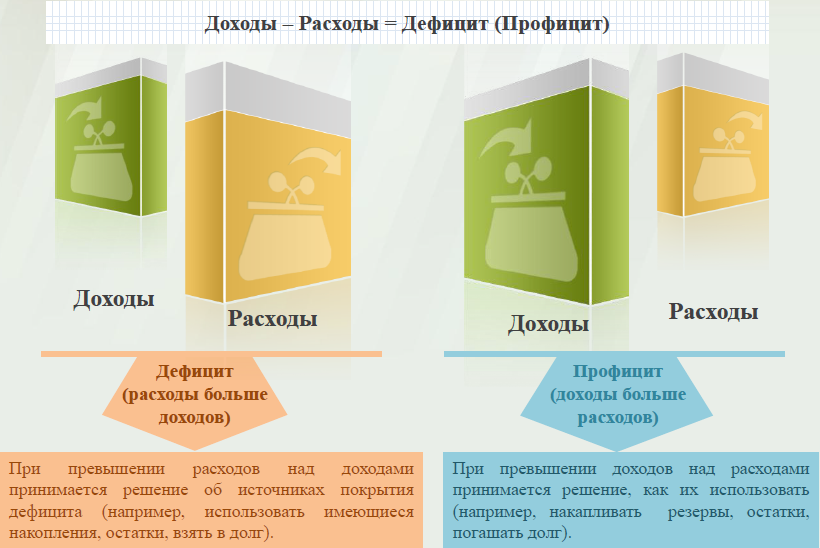 Дефицит и профицит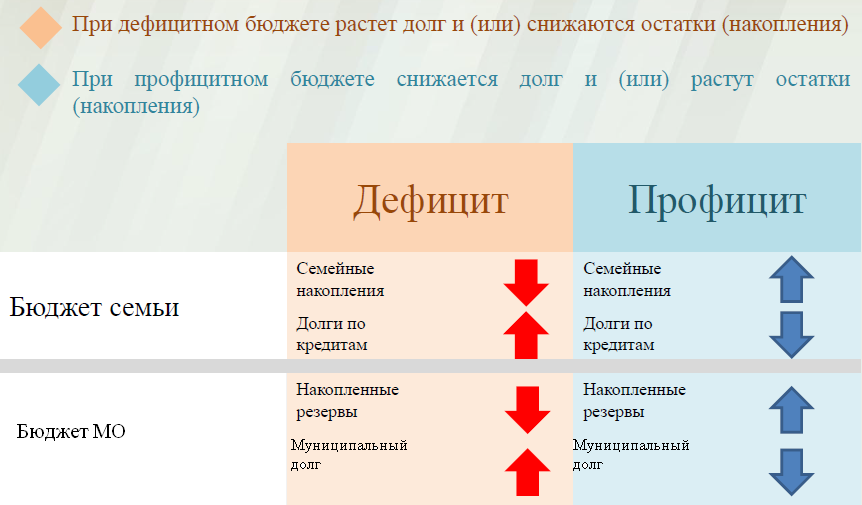 Доходы бюджета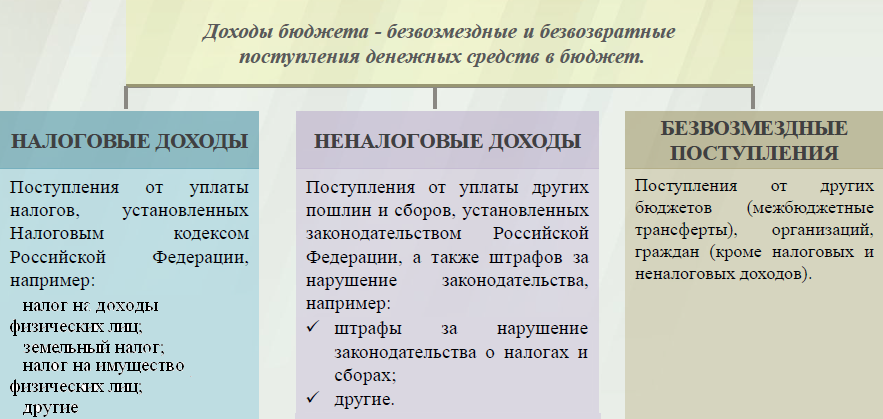 Межбюджетные трансферты-основной вид безвозмездных перечислений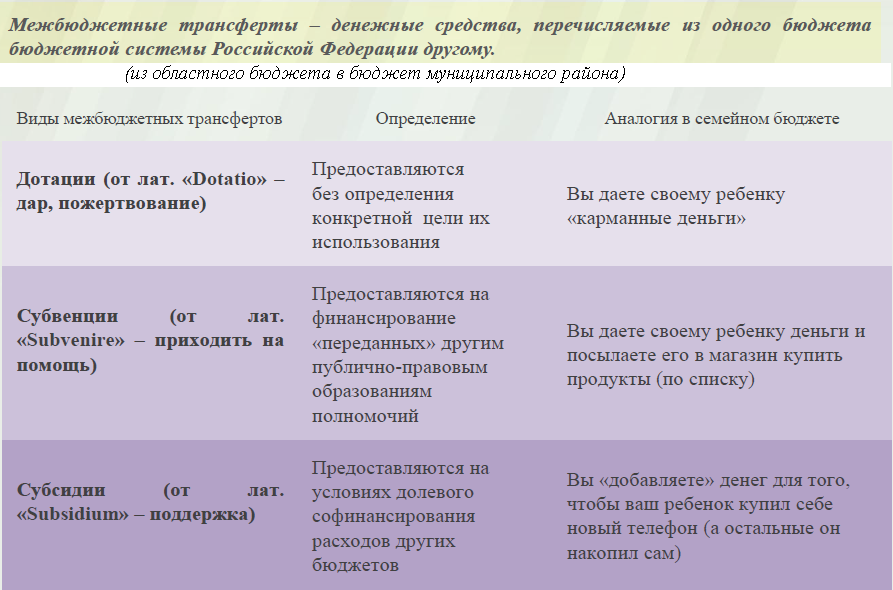 Федеральные, региональные и местные налоги.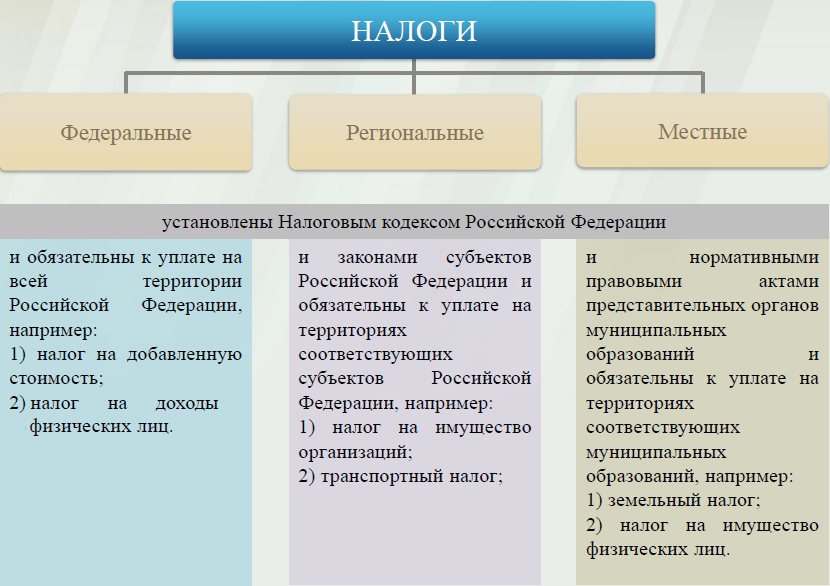 Мы все - налогоплательщики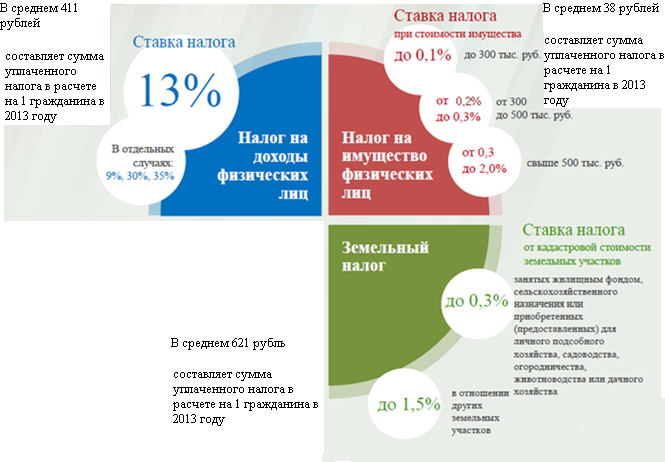 Налоги зачисляемые в бюджет муниципального образования в 2015году.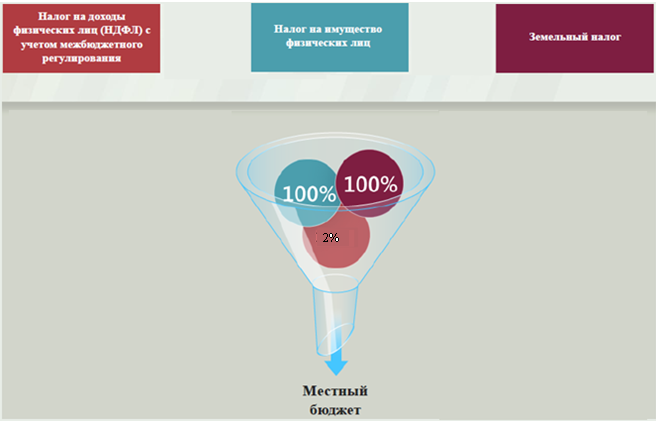 Структура доходов бюджета Чернавского муниципального образования  (тыс.руб.)Структура доходов В 2013 году доходы составили – 2742,1 тыс.руб.План доходов в 2014году составил – 2655,3 тыс.руб.Доходы бюджета в 2015году составят – 1465,2 тыс.руб.  При расчете прогнозируемого объема доходов  бюджета учитывалисьизменения налогового и бюджетного законодательства Российской Федерации и Саратовской области, вступающие в действие с 1 января 2015 года.   Принятый Федеральный закон №383 от 29.11.14г. предусматривает с 01.01.2015 года уменьшение норматива отчисления в бюджеты поселений:- от НДФЛ на  8 %- от единого сельскохозяйственного налога на 20%          - от арендной платы за земельные участки государственная собственность на которые не разграничена и которые расположены в границах поселений  на 50%          - от продажи земельных участков на территориях сельских поселений, государственная собственность на которые не разграничена на 50%. Основными бюджетообразующими доходами бюджета муниципального образования являются земельный налог, акцизы на нефтепродукты и налог на доходы физических лиц.    РАСХОДЫ.Расходы бюджета – выплачиваемые из бюджета денежные средства.В каких единицах измеряются параметры бюджетов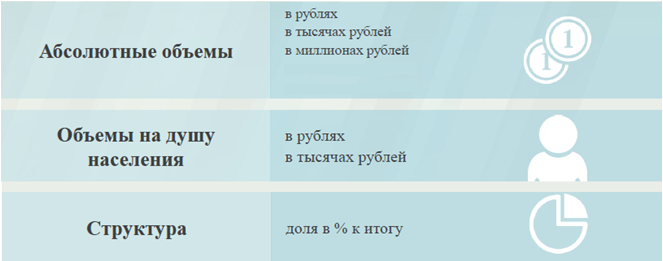 Расходы по основным функциям муниципального образования.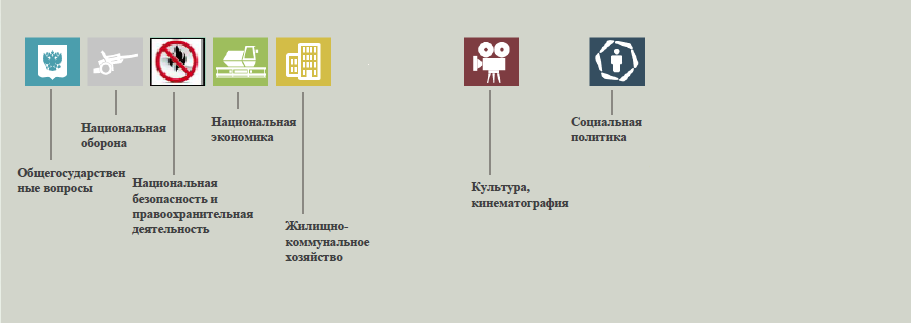 Структура расходов бюджета Чернавского муниципального образования по разделам в 2013-2015 годах.												%Структура расходов. Расходы бюджета Чернавского муниципального образования по основным разделам на душу населения				руб.										тыс.рубДиаграмма (Доля протяженности автомобильных дорог общего пользования местного значения, не отвечающих нормативным требованиям, в общей протяженности автомобильных дорог общего пользования местного значения в целом по муниципальному образованию.)Показатели2013 год2014 год2015 годДоходы, в том числе2742,12655,31465,2Налоговые, неналоговые доходы1085,32057,61370,3Безвозмездные поступления 1656,8597,794,9Расходы, в том числе 3094,32849,91602,2Общегосударственные вопросы1023,51193,6848,9ЖКХ1570,0752,883,0Национальная экономика357,5789,3557,2Национальная оборона56,862,065,0Другие расходы86,552,248,1Баланс (доходы-расходы)Дефицит или профицит-352,2-194,6-137,0Наименование доходовФактиче-ское исполне-ние за 2013 годУточнен-ный план за 2014 годБюджет на 2015 годНаименование доходовФактиче-ское исполне-ние за 2013 годУточнен-ный план за 2014 годБюджет на 2015 годНалоговые доходы всего:929,71983,81370,3в том численалог на доходы физ.лиц321,2468,286,2акцизы на нефтепродукты789,3557,2единый сельскохозяйственный  налог73,674,744,3налог на имущество физ.лиц29,544,060,6земельный налог485,3596,6612,0госпошлина20,111,010,0Неналоговые доходы всего:155,673,8-в том числеарендная плата за земли148,662,6доходы от продажи материальных и нематериальных активов11,2штрафы, санкции и возмещение ущерба7,0Безвозмездные поступления всего:1656,8597,794,9в том числедотации бюджетам субъектов Российской Федерации и муниципальных образований27,928,729,9дотации бюджетам субъектов Российской Федерации и муниципальных образований27,928,729,9субсидии бюджетам субъектов Российской Федерации и муниципальных образований 1572,1субсидии бюджетам субъектов Российской Федерации и муниципальных образований 1572,1субвенции бюджетам субъектов Российской Федерации и муниципальных образований 56,862,065,0субвенции бюджетам субъектов Российской Федерации и муниципальных образований 56,862,065,0субвенции бюджетам субъектов Российской Федерации и муниципальных образований 56,862,065,0субвенции бюджетам субъектов Российской Федерации и муниципальных образований 56,862,065,0Иные межбюджетные трансферты, передаваемые бюджетам поселений507,0Итого доходов:2742,12655,31465,2РазделНаименование2013г2014г2015г1Всего10010010001Общегосударственные вопросы33,141,953,002Национальная оборона1,82,24,104Национальная экономика11,627,734,705Жилищно-коммунальное хозяйство50,726,45,203Национальная безопасность1,40,2008Культура, кинематография00010Социальная политика1,41,63,0РазделПоказатель2013г2014г2015г05Жилищно-коммунальное хозяйство1957,7963,9106,408Культура, кинематография0,990,89010Социальная политика53,359,561,501Содержание работников органов местного самоуправления1073,41020,2901,0Итого расходы местного бюджета3858,23649,12051,5Расходы2013 год2014 год2015 год Общегосударственныевопросы1023,51193,6848,9Национальная оборона56,862,065,0Национальная экономика357,5789,3557,2Жилищно-коммунальное хозяйство1570,0752,883,0Национальная безопасность42,95,00Культура, кинематография0,80,70Социальная политика42,846,548,0Обслуживание государственного муниципального долга0,1ИТОГО расходов:3094,32849,91602,2